旺脉“易脉引擎”整合数智化营销平台所属类型：平台 参选类别：年度数字营销创新力互联网平台简介及核心优势旺脉易脉引擎（EFmobi）是一个从供应端到需求端，从前链路到后链路的的整合数智化营销平台。易脉引擎由三大中台系统构成：流量中台、数据中台和产品中台。其中流量中台拥有日均100亿请求量的供给量级，数据中台有四大维度数据产品和算法系统，产品中台提供8大产品来满足各种类型客户的需求。易脉引擎的拥有四大核心优势：跨媒体跨生态的流量池，覆盖10.6亿用户，日均供应流量100亿；四维数据中台：基础数据、媒介数据、地理位置数据、电商数据；全链路算法模型：媒介前链路+交易后链路；领先的链路技术和营销自动化系统：CID（链路技术）、DPA（素材自动化）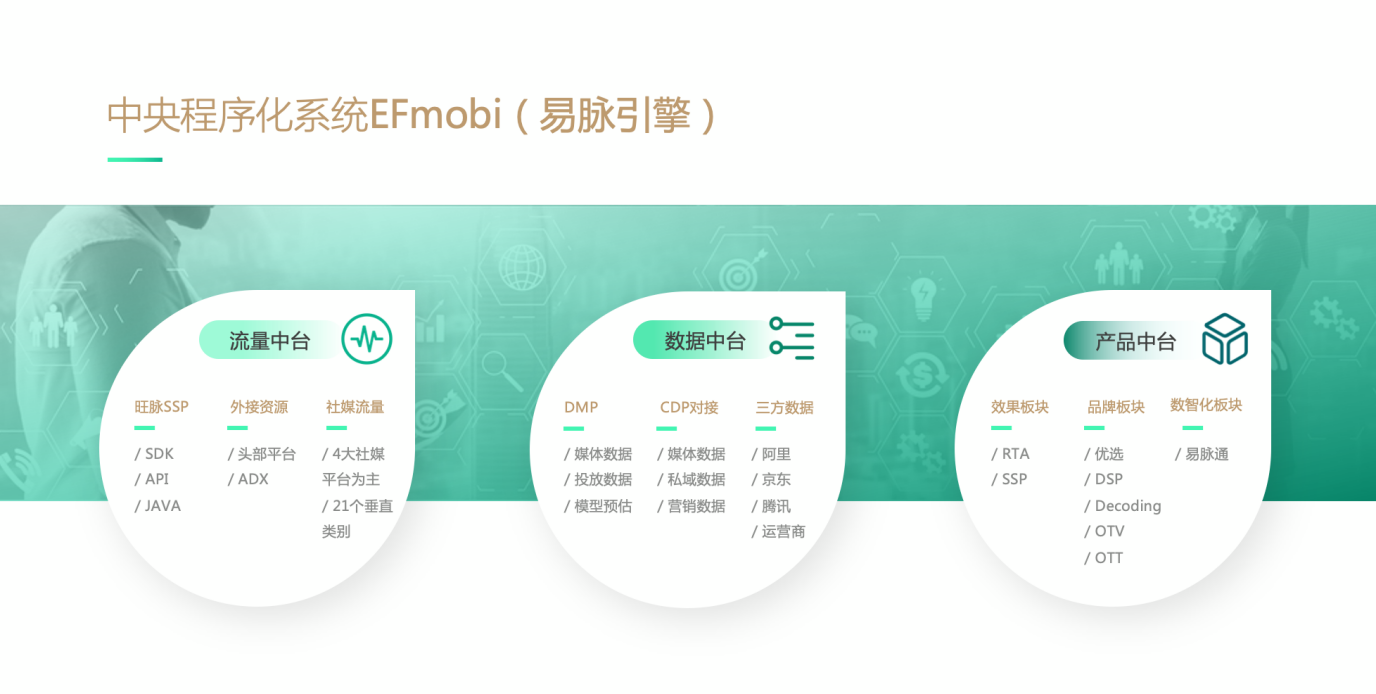 数字营销领域突出成绩在疫情环境下为众多品牌实现在电商阵地的用户转化，促成交易，推动了以CID为代表的链路技术的普及；为众多客户提供私域用户流量池的蓄水，做数智化转型的从0到1；为品牌提供了将前链路媒介和后链路交易综合交叉的用户洞察，让品效真正合一。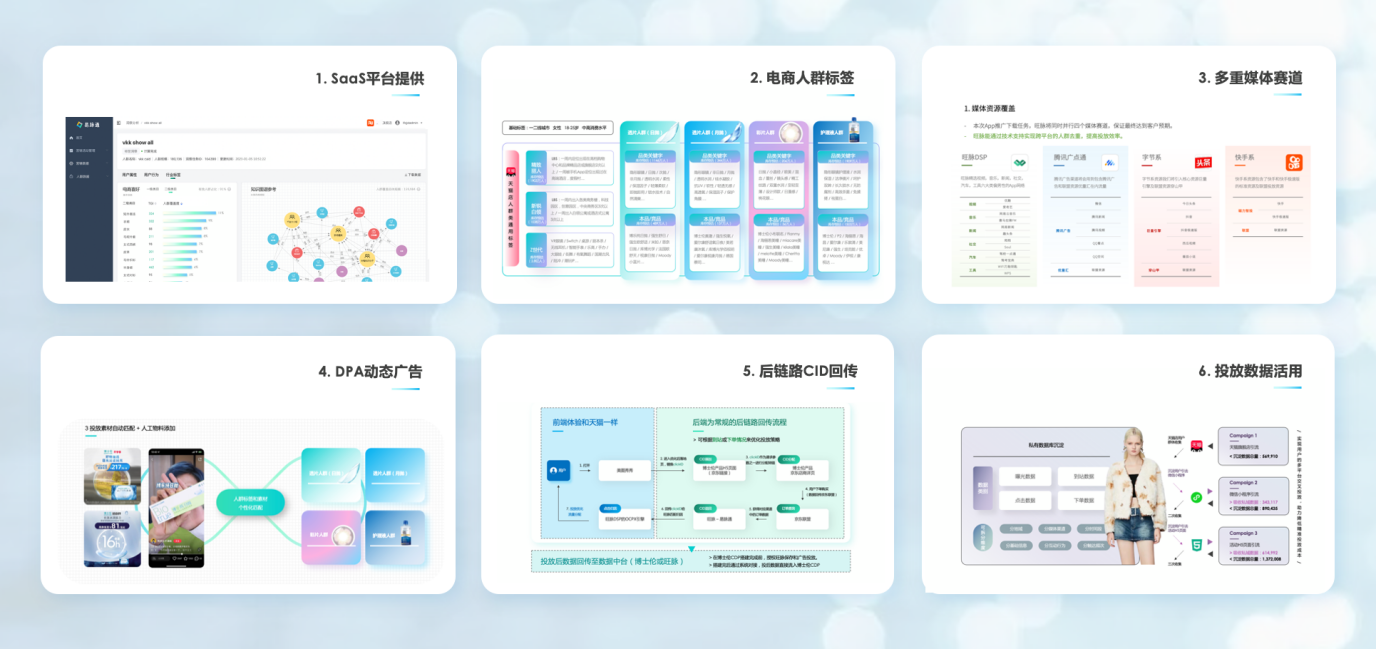 服务的主要客户平台客户：淘宝、京东、美团、拼多多、百度、饿了么、高德、携程等。品牌客户：KFC、金佰利、拜耳、博士伦、阿里健康、Sisley、MaxMara、戴尔、一汽丰田、雷克萨斯、爱敬、TOTO等。